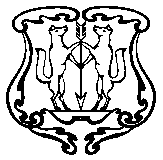 АДМИНИСТРАЦИЯ ГОРОДА ЕНИСЕЙСКАКрасноярского краяПОСТАНОВЛЕНИЕ16.04.2018                                             г. Енисейск                                                 № 92-пОб утверждении порядка предоставления субсидий юридическим лицам (за исключением субсидий муниципальным учреждениям), индивидуальным предпринимателям, физическим лицам на возмещение затрат по выполнению работ по благоустройству дворовых территорий (в случае если дворовая территория образована земельными участками, находящимися полностью или частично в частной собственности)	В соответствии с Федеральным законом от 06.10.2003 №131-ФЗ «Об общих принципах организации местного самоуправления в Российской Федерации», руководствуясь статьями 5, 8, 37, 39, 43, 44 Устава города Енисейска, ПОСТАНОВЛЯЮ:Утвердить порядок предоставления субсидий юридическим лицам (за исключением субсидий муниципальным учреждениям), индивидуальным предпринимателям, физическим лицам на возмещение затрат по выполнению работ по благоустройству дворовых территорий (в случае если дворовая территория образована земельными участками, находящимися полностью или частично в частной собственности), согласно приложению к настоящему постановлению.Настоящее постановление вступает в силу со дня его подписания, подлежит размещению на официальном информационном Интернет-портале органов местного самоуправления города Енисейска www.eniseysk.com и опубликованию в еженедельной городской газете «Енисейск-Плюс». Контроль за исполнением настоящего постановления возложить на Никольского В.В.- заместителя главы города по строительству и архитектуре.Глава города                                                                                                  И.Н.АнтиповКовригина Екатерина Николаевна8 (39195) 2-42-99Приложение  к постановлению администрации города Енисейска от 16 апреля 2018 № 92-пПорядокпредоставления субсидий юридическим лицам (за исключением субсидий муниципальным учреждениям), индивидуальным предпринимателям, физическим лицам на возмещение затрат по выполнению работ по благоустройству дворовых территорий(в случае если дворовая территория образована земельными участками, находящимися полностью или частично в частной собственности)1. Общие положения1.1 Порядок предоставления субсидий юридическим лицам (за исключением субсидий муниципальным учреждениям), индивидуальным предпринимателям, физическим лицам на возмещение затрат по выполнению работ по благоустройству дворовых территорий (в случае если дворовая территория образована земельными участками, находящимися полностью или частично в частной собственности) определяют процедуру и условия возмещения затрат по выполнению работ по благоустройству дворовых территорий (в случае если дворовая территория образована земельными участками, находящимися полностью или частично в частной собственности) за счет средств поступивших из федерального бюджета, краевого бюджета и местного бюджета, предусмотренных в решении городского совета о городском бюджете на очередной финансовый год и плановый период на реализацию мероприятий муниципальной программы города Енисейска, а также требования к отчетности, требования об осуществлении контроля за соблюдением условий, целей и порядка предоставления субсидий и ответственности за их нарушение.1.2. Субсидии предоставляются в целях выполнения работ по благоустройству дворовых территорий многоквартирных домов.1.3. Субсидии предоставляется на благоустройство дворовых территорий многоквартирных домов, включенных в муниципальную программу города Енисейска на основании решения муниципальной общественной комиссии города Енисейска (далее – общественная комиссия) от 30 октября 2017 года № 11, принятого в порядке, установленном постановлением главы города Енисейска от 13 апреля 2017 года № 74-п.1.4. Получателями субсидий на благоустройство дворовых территорий являются управляющие организации (далее – управляющие организации, получатели субсидии), товарищества собственников жилья, жилищные, жилищно-строительные кооперативы (далее – товарищества собственников жилья, получатели субсидии), созданные в соответствии с Жилищным кодексом Российской Федерации.Критерием отбора управляющей организации или товарищества собственников жилья для предоставления субсидии является включение многоквартирного дома в адресный перечень многоквартирных домов в муниципальную программу формирования современной городской среды 2018-2022 годы для благоустройства дворовых территорий, которыми управляет такая управляющая организация или товарищество собственников жилья.1.5. Субсидии предоставляются в пределах утвержденных бюджетных ассигнований, предусмотренных решением городского совета о бюджете на очередной финансовый год и плановый период на цели, указанные в пункте 1.2 Порядка.1.6. Главным распорядителем бюджетных средств на благоустройство дворовых территорий является администрация города Енисейска (далее – ГРБС по дворовым территориям).2. Условия и порядок предоставления субсидиина благоустройство дворовых территорий2.1. Субсидии управляющим организациям и товариществам собственников жилья на благоустройство дворовых территорий предоставляется при условии наличия:а) решения общего собрания собственников помещений в многоквартирном доме, управление которым осуществляется управляющей организацией либо товариществом собственников жилья:об обращении с предложением по включению дворовой территории многоквартирного дома в муниципальную программу формирования современной городской среды на 2018-2022 год в целях софинансирования мероприятий по благоустройству дворовых территорий;определение лица, уполномоченного на подачу предложений и представляющего интересы собственников при подаче предложений на участие в муниципальной программе;определение состава (видов) работ по благоустройству дворовой территории многоквартирного дома, финансируемых за счет субсидии по минимальному или дополнительному перечням;обеспечение финансового и трудового участия собственников помещений в многоквартирном доме при выполнении работ по благоустройству двора согласно подпрограмме  «Благоустройство дворовых и общественных территорий муниципальных образований» государственной программы «Содействие органам местного самоуправления в формировании современной городской среды», утвержденной постановлением Правительства Красноярского края от 29.08.2017 № 512-п;определение уполномоченных лиц из числа собственников помещений для согласования дизайн-проекта благоустройства дворовой территории, а также на участие в контроле за выполнением работ по благоустройству дворовой территории, в том числе промежуточном, и их приемке (подписании соответствующих актов приемки выполненных работ);обеспечение последующего содержания благоустроенной территории многоквартирного дома в соответствии с требованиями законодательства из средств собственников, вносимых в счет оплаты за содержание жилого помещения;б) дизайн-проекта. Дизайн-проект содержит текстовое и визуальное описание проекта благоустройства, в том числе концепцию проекта и перечень (в том числе визуализированный) элементов благоустройства, предполагаемых к размещению на соответствующей территории;в) дефектной ведомости;г) сметы на выполнение работ; д) договора подряда на выполнение работ по благоустройству дворовой территории, включенной в муниципальную программу формирования современной городской среды на 2018-2022 годы (далее – договор подряда).Договор подряда заключается по результатам отбора подрядной организации, проведенного управляющей организацией либо товариществом собственников жилья, проведенным в порядке, установленном органами местного самоуправления. Порядок отбора подрядной организации должен содержать условия привлечения к выполнению работ по благоустройству дворовых территорий студенческих строительных отрядов.Правила закупки товаров, работ и услуг является документом, который регламентирует закупочную деятельность получателя субсидии и должен содержать требования к закупке, в том числе порядок подготовки и проведения процедур закупки (включая способы закупки) и условия их применения, порядок заключения и исполнения договоров, а также иные связанные с обеспечением закупки положения.Правила о закупке утверждается руководителем управляющей организации (председателем товарищества собственников жилья).е) отсутствия задолженности по налогам, сборам и иным обязательным платежам в бюджеты бюджетной системы Российской Федерации, срок исполнения по которым наступил в соответствии с законодательством Российской Федерации;ж) отсутствия просроченной задолженности по возврату в соответствующий бюджет бюджетной системы Российской Федерации субсидий, бюджетных инвестиций, предоставленных, в том числе в соответствии с иными правовыми актами;з) отсутствия проведения реорганизации, ликвидации, банкротства и не должны иметь ограничения на осуществление хозяйственной деятельности.2.2. Субсидии предоставляются управляющим организациям и товариществам собственников жилья на основании соглашения на предоставление субсидии в целях выполнения работ по благоустройству дворовых территорий многоквартирных домов, включенных в муниципальную программу формирования современной городской среды на на 2018-2022 годы (далее – соглашение) и заключенных между ГРБС по дворовым территориям и получателями субсидии.2.3. Соглашение заключается не позднее 28.05.2018.2.4. Для заключения соглашения получатели субсидии направляют ГРБС по дворовым территориям заявление по форме согласно приложению №1 к Порядку с приложением следующих документов:а) копию лицензии на осуществление предпринимательской деятельности по управлению многоквартирными домами, заверенную в установленном порядке (представляется управляющими организациями);копию решения общего собрания собственников помещений многоквартирного дома о выборе способа управления – товариществом собственников жилья (представляется товариществом собственников жилья);б) копии учредительных документов, заверенные в установленном порядке (представляются управляющими организациями, товариществами собственников жилья, жилищными кооперативами, жилищно-строительными кооперативами или иными специализированными потребительскими кооперативами);в) копию свидетельства о государственной регистрации юридического лица, заверенную в установленном порядке;г) копию выписки из единого государственного реестра юридических лиц, выданной налоговым органом не ранее тридцати рабочих дней до дня подачи заявления, заверенную в установленном порядке;д) справку налогового органа об отсутствии задолженности по уплате налогов, сборов и иных обязательных платежей в бюджеты бюджетной системы Российской Федерации, полученную не ранее тридцати рабочих дней до дня подачи заявления, заверенную в установленном порядке;е) решение общего собрания собственников помещений многоквартирного дома, проведенного в соответствии с требованиями статей 44 – 48 Жилищного кодекса Российской Федерации по вопросам, указанным в подпункте а) пункта 2.1 настоящего Прядка;ж) дизайн-проект, который должен содержать текстовое и визуальное описание проекта благоустройства, в том числе концепцию проекта и перечень (в том числе визуализированный) элементов благоустройства, предполагаемых к размещению на соответствующей территории;з) дефектную ведомость;и) сметы на выполнение работ, согласованные министерством строительства Красноярского края. В обязательном порядке исходя из состава работ по благоустройству предоставляется заключение о проверки достоверности сметной стоимости Краевого государственного автономного учреждения «Красноярская краевая государственная экспертиза»;к) копии договоров подряда на проведение работ по благоустройству. Договор подряда на проведение работ по благоустройству заключается в порядке, установленном органами местного самоуправления;л) выписку (справку) об открытии в российской кредитной организации счета юридического лица. 2.5. ГРБС по дворовым территориям в течение 5 рабочих дней со дня поступления документов, указанных в пункте 2.4 Порядка, рассматривает их и принимает решение о заключении соглашения или об отказе в заключении соглашения.2.6. Основанием для принятия решения об отказе в заключении соглашения является:а) представление документов, указанных в пункте 2.4 Порядка, не в полном объеме;б) представление документов, содержащих недостоверные сведения;в) наличие просроченной задолженности по возврату в соответствующий бюджет бюджетной системы Российской Федерации субсидий, бюджетных инвестиций, предоставленных, в том числе в соответствии с иными правовыми актами.ГРБС по дворовым территориям в течение 3 рабочих дней с момента принятия решения об отказе в заключении соглашения уведомляет в письменной форме получателя субсидии об отказе в заключении соглашения с указанием причин отказа.2.7 Получатель субсидии в течение 5 рабочих дней с момента получения уведомления об отказе в заключении соглашения вправе повторно направить ГРБС по дворовым территориям документы, указанные в пункте 2.4 Порядка, после устранения замечаний, явившихся основанием для принятия решения об отказе в заключении соглашения.2.8. Перечисление субсидий управляющей организации или товариществу собственников жилья осуществляется ГРБС по дворовым территориям до 25 числа месяца, следующего за месяцем предоставления ГРБС по дворовым территориям следующих документов:а) актов приемки выполненных работ (форма КС-2). Акт приемки выполненных работ подписывается, в том числе уполномоченным лицом из числа собственников помещений согласно решению общего собрания собственником помещений о включении придомовой территории в муниципальную программу формирования современной городской среды на 2018-2022 годы;б) справок о стоимости выполненных работ и затрат (форма КС-3). К справке о стоимости выполненных работ и затрат должно прилагаться распределение затрат по источникам финансирования (в рублях и процентах): федеральный, краевой, местный бюджеты, собственники помещений (2 % или 20 % в зависимости от перечня работ (минимальный, дополнительный перечни));в) информации о трудовом участии собственников помещений по благоустройству дворовой территории, согласованной уполномоченным лицом из числа собственников помещений согласно решению общего собрания о включении придомовой территории в муниципальную программу формирования современной городской среды на 2018-2022 годы с приложением фото, видео материалов;г) данные по учету средств, поступивших от собственников помещений в качестве доли софинансирования выполнения работ по благоустройству и данные о списании средств при оплате за выполненные работы с учетом сроков, предусмотренных договорами подряда по форме, утвержденной уполномоченным органом местного самоуправления, с приложением справки кредитной организации.2.9. Ответственность за достоверность представляемых для перечисления субсидии данных предоставленных согласно подпунктам а)-г) пункта 2.8 возлагается на получателей субсидий.3. Требования к отчетности при предоставлении субсидиина благоустройство дворовых территорий3.1. Получатели субсидий представляют ГРБС по дворовым территориям отчет об использовании субсидии в целях выполнения работ по благоустройству дворовых территорий многоквартирных домов, включенных в муниципальную программу формирования современной городской среды на 2018-2022 годы по форме согласно приложению № 2 к Порядку.К ежемесячному отчету об использовании средств субсидий прилагается:информация о привлечении студенческих отрядов (количество бойцов, период работы, виды работ, сумма за выполненные работы);фото (видео) материалы о ходе работ;информация, фото (видео) материалы о трудовом участии заинтересованных лиц.3.2. Сроки представления отчетов:а) ежемесячно, не позднее 5 числа месяца, следующего за отчетным периодом;б) по итогам текущего финансового года - не позднее 10 января года, следующего за отчетным периодом.3.3. Ответственность за нецелевое использование полученных средств субсидии, а также достоверность представленных ГРБС по дворовым территориям сведений возлагается на получателей субсидий.4. Порядок осуществления контроля за соблюдением условий, целей и порядка предоставления субсидий на благоустройство дворовых территорий, ответственности за их нарушениеи порядок возврата субсидий4.1. Проверка соблюдения условий, целей и порядка предоставления субсидий их получателями осуществляется ГРБС по дворовым территориям и органом муниципального финансового контроля в порядке и в сроки, определенные нормативно-правовыми актами муниципального образования.4.2. В случае нарушения условий соглашения о предоставлении субсидий орган муниципального финансового контроля вправе приостановить предоставление субсидий до устранения нарушений.4.3. В случае использования субсидий не по целевому назначению или неиспользования их в установленные сроки ГРБС по дворовым территориям в течение 5 дней с даты выявления указанных обстоятельств принимает решение о возврате предоставленных субсидий и направляет письменное уведомление получателю субсидии о возврате в десятидневный срок, но не позднее 1 января года, следующего за отчетным, перечисленных сумм субсидий.Получатель субсидии в течение 10 дней с момента получения уведомления, но не позднее 1 января года, следующего за отчетным, обязан произвести возврат на лицевые счета ГРБС по дворовым территориям бюджетных средств ранее полученных сумм субсидий, указанных в уведомлении, в полном объеме.4.4. В случае выявления ГРБС по дворовым территориям и органом муниципального финансового контроля по результатам выборочного контроля достоверности отчета об использовании субсидии в целях выполнения работ по благоустройству дворовых территорий многоквартирных домов, включенных в муниципальную программу формирования современной городской среды на 2018-2022 годы получатель субсидии обязан обеспечить возврат субсидии на лицевые счета ГРБС по дворовым территориям в полном объеме в течение 10 дней с даты направления получателю субсидии письменного уведомления о результатах выборочного контроля.4.5. В случае, если получатель субсидии не возвратил субсидию в установленный срок или возвратил ее не в полном объеме, ГРБС по дворовым территориям в течение 30 дней с даты истечения срока, установленного пунктами 4.3 и 4.4  порядка, обращается в судебные органы с заявлением о взыскании перечисленных средств субсидии на лицевые счета ГРБС по дворовым территориям в соответствии с законодательством Российской Федерации.4.5. Не использованный на 1 января текущего финансового года остаток субсидии, предоставленной в истекшем финансовом году, подлежит возврату на лицевые счета ГРБС по дворовым территориям в срок не позднее 15 января года, следующего за отчетным периодом.Приложение № 1к Порядок предоставления субсидий юридическим лицам в целях финансового обеспечения (возмещения) затрат в связи с проведением работ по благоустройству дворовых территорий    Руководителю главного распорядителя бюджетных         средств                                                                           ________________________________________                                                                                                            (ФИО)                                                                        от получателя субсидии                                                                         Управляющей организации (ТСЖ)                                      «______________________________________»                                                                          _______________________________________                                                                                                       (ФИО руководителя)                                                                          Адрес: __________________________________                                                                         Телефон: ________________________________Заявлениео предоставлении субсидии на реализацию мероприятий по благоустройству дворовых территорий, включенных в подпрограмму «Формирование современной городской среды на территории города Енисейска» на 2018-2022 годы муниципальной программы «Модернизация, реконструкция и капитальный ремонт объектов коммунальной инфраструктуры.  Благоустройство территории»В соответствии с Порядком предоставления субсидии юридическим лицам, некоммерческим организациям в целях финансового обеспечения (возмещения) затрат в связи с проведением работ по благоустройству дворовых территорий и работ по благоустройству территорий городских округов соответствующего функционального назначения (площадей, набережных, улиц, пешеходных зон, скверов, парков, иных территорий)  прошу рассмотреть документы для заключения соглашения на предоставление субсидии в целях выполнения работ по благоустройству дворовых территорий многоквартирных домов, включенных в подпрограмму «Формирование современной городской среды на территории города Енисейска» на 208-2022 годы муниципальной программы «Модернизация, реконструкция и капитальный ремонт объектов коммунальной инфраструктуры.  Благоустройство территории»__________________________________________________________________________.                                                            (наименование получателя субсидии)По многоквартирному дому (домам), расположенному (расположенным) по адресу (адресам):____________________________________________________________________________;____________________________________________________________________________;____________________________________________________________________________;В случае принятия решения о предоставлении субсидии прошу ее перечислятьна расчетный счет _________________________________________________________                                                                         (наименование получателя субсидии)№ __________________________________ в ___________________________________,                                                                                                                                   (наименование банка)БИК ______________________________________________________________________,корсчет № ________________________________________________________________.Приложение: на ___ л. в ___ экз.Заявитель _________________________________________     ___________________                                     (ФИО руководителя получателя субсидии)                                          (подпись)_____________________                      (дата)                                                                                                                                              Приложение № 2                                                                                                                                              к Порядку предоставления субсидий юридическим лицам                                                                                                                                                  в целях финансового обеспечения (возмещения)затрат в                                                                                                                                               связи с проведением работ по благоустройству дворовых                                                                                                                                               территорийОтчетоб использовании субсидии в целях выполнения работ по благоустройству дворовых территорий многоквартирных домов,включенных в подпрограмму «Формирование современной городской среды на территории города Енисейска» на 2018-2022 годы муниципальной программы «Модернизация, реконструкция и капитальный ремонт объектов коммунальной инфраструктуры.  Благоустройство территории» _________________________________________(наименование получателя субсидии)за ________________ 20___года(по месяцам, нарастающим итогом)Адрес многоквартирного дома(МКД)Показатели Единица измеренияПо соглашениюДоля средств местного бюджета и (или) средств заинтересованных лиц, %Объем выполненных работОбъем выполненных работОплата выполненных работ, тыс. рублейОплата выполненных работ, тыс. рублейПримечание <*>Адрес многоквартирного дома(МКД)Показатели Единица измеренияПо соглашениюДоля средств местного бюджета и (или) средств заинтересованных лиц, %всегов том числе за отчетный периодвсегов том числе за отчетный периодПримечание <*>12345678910МКД №1.1. Источники финансирования работ  в том числе <**>МКД №1.средства федерального бюджетатыс. руб.хМКД №1.средства краевого бюджетатыс. руб.хсредства местного бюджетатыс. руб.средства финансового участия заинтересованных лиц: в том числе:по минимальному перечню работтыс. руб.Размер экономии, в том числе:тыс. руб.средства федерального бюджетатыс. руб.хсредства краевого бюджетатыс. руб.хсредства местного бюджетатыс. руб.МКД №2.1. Источники финансирования работ  в том числе <**>средства федерального бюджетатыс. руб.хсредства краевого бюджетатыс. руб.хсредства местного бюджетатыс. руб.средства финансового участия заинтересованных лиц: в том числе:по минимальному перечню работтыс. руб.Размер экономии, в том числе:тыс. руб.средства федерального бюджетатыс. руб.хсредства краевого бюджетатыс. руб.хсредства местного бюджетатыс. руб.МКД № 3 …..ИТОГО по МКДВСЕГО по получателю субсидии1.Источники финансирования работ  в том числе <**>средства федерального бюджетатыс. руб.хсредства краевого бюджетатыс. руб.хсредства местного бюджетатыс. руб.средства финансового участия заинтересованных лиц: в том числе:по минимальному перечню работ;тыс. руб.Размер экономии, в том числе:тыс. руб.средства федерального бюджетатыс. руб.хсредства краевого бюджетатыс. руб.хсредства местного бюджетатыс. руб.II. Результат от реализации:МКД № 1уложено асфальтового полотнатыс. кв. мМКД № 1установлено (отремонтировано) светоточек;ед.МКД № 1установлено скамеек;ед.МКД № 1установлено урн для мусора;ед.МКД № 1площадь благоустроенных дворовых территорийтыс. кв. мМКД № 2уложено асфальтового полотнатыс. кв. мустановлено (отремонтировано) светоточек;ед.установлено скамеек;ед.установлено урн для мусора;ед.площадь благоустроенных дворовых территорийтыс. кв. мМКД № 3 …..ИТОГО по МКДВСЕГО по получателю субсидииуложено асфальтового полотнаустановлено (отремонтировано) светоточек;установлено скамеек;установлено урн для мусора;площадь благоустроенных дворовых территорий<*> В примечании дается расшифровка выполненных работ по соответствующим направлениям.<**> К отчету прикладываются следующие документы:информация о привлечении студенческих отрядов (количество бойцов, период работы, виды работ, сумма за выполненные работы);фото (видео) материалы о ходе работ;информация, фото (видео) материалы о трудовом участии заинтересованных лиц.<*> В примечании дается расшифровка выполненных работ по соответствующим направлениям.<**> К отчету прикладываются следующие документы:информация о привлечении студенческих отрядов (количество бойцов, период работы, виды работ, сумма за выполненные работы);фото (видео) материалы о ходе работ;информация, фото (видео) материалы о трудовом участии заинтересованных лиц.<*> В примечании дается расшифровка выполненных работ по соответствующим направлениям.<**> К отчету прикладываются следующие документы:информация о привлечении студенческих отрядов (количество бойцов, период работы, виды работ, сумма за выполненные работы);фото (видео) материалы о ходе работ;информация, фото (видео) материалы о трудовом участии заинтересованных лиц.<*> В примечании дается расшифровка выполненных работ по соответствующим направлениям.<**> К отчету прикладываются следующие документы:информация о привлечении студенческих отрядов (количество бойцов, период работы, виды работ, сумма за выполненные работы);фото (видео) материалы о ходе работ;информация, фото (видео) материалы о трудовом участии заинтересованных лиц.<*> В примечании дается расшифровка выполненных работ по соответствующим направлениям.<**> К отчету прикладываются следующие документы:информация о привлечении студенческих отрядов (количество бойцов, период работы, виды работ, сумма за выполненные работы);фото (видео) материалы о ходе работ;информация, фото (видео) материалы о трудовом участии заинтересованных лиц.<*> В примечании дается расшифровка выполненных работ по соответствующим направлениям.<**> К отчету прикладываются следующие документы:информация о привлечении студенческих отрядов (количество бойцов, период работы, виды работ, сумма за выполненные работы);фото (видео) материалы о ходе работ;информация, фото (видео) материалы о трудовом участии заинтересованных лиц.<*> В примечании дается расшифровка выполненных работ по соответствующим направлениям.<**> К отчету прикладываются следующие документы:информация о привлечении студенческих отрядов (количество бойцов, период работы, виды работ, сумма за выполненные работы);фото (видео) материалы о ходе работ;информация, фото (видео) материалы о трудовом участии заинтересованных лиц.<*> В примечании дается расшифровка выполненных работ по соответствующим направлениям.<**> К отчету прикладываются следующие документы:информация о привлечении студенческих отрядов (количество бойцов, период работы, виды работ, сумма за выполненные работы);фото (видео) материалы о ходе работ;информация, фото (видео) материалы о трудовом участии заинтересованных лиц.<*> В примечании дается расшифровка выполненных работ по соответствующим направлениям.<**> К отчету прикладываются следующие документы:информация о привлечении студенческих отрядов (количество бойцов, период работы, виды работ, сумма за выполненные работы);фото (видео) материалы о ходе работ;информация, фото (видео) материалы о трудовом участии заинтересованных лиц.<*> В примечании дается расшифровка выполненных работ по соответствующим направлениям.<**> К отчету прикладываются следующие документы:информация о привлечении студенческих отрядов (количество бойцов, период работы, виды работ, сумма за выполненные работы);фото (видео) материалы о ходе работ;информация, фото (видео) материалы о трудовом участии заинтересованных лиц.Руководитель получателя субсидииУправляющей организации (ТСЖ)                      __________             ______________________________                                                                                   (подпись)                                    (ФИО)Главный бухгалтерполучателя субсидииУправляющей организации (ТСЖ)                    __________              ______________________________                                                                                  (подпись)                                    (ФИО)                                                    М.П.ФИО исполнителя, № телефонаРуководитель получателя субсидииУправляющей организации (ТСЖ)                      __________             ______________________________                                                                                   (подпись)                                    (ФИО)Главный бухгалтерполучателя субсидииУправляющей организации (ТСЖ)                    __________              ______________________________                                                                                  (подпись)                                    (ФИО)                                                    М.П.ФИО исполнителя, № телефонаРуководитель получателя субсидииУправляющей организации (ТСЖ)                      __________             ______________________________                                                                                   (подпись)                                    (ФИО)Главный бухгалтерполучателя субсидииУправляющей организации (ТСЖ)                    __________              ______________________________                                                                                  (подпись)                                    (ФИО)                                                    М.П.ФИО исполнителя, № телефонаРуководитель получателя субсидииУправляющей организации (ТСЖ)                      __________             ______________________________                                                                                   (подпись)                                    (ФИО)Главный бухгалтерполучателя субсидииУправляющей организации (ТСЖ)                    __________              ______________________________                                                                                  (подпись)                                    (ФИО)                                                    М.П.ФИО исполнителя, № телефонаРуководитель получателя субсидииУправляющей организации (ТСЖ)                      __________             ______________________________                                                                                   (подпись)                                    (ФИО)Главный бухгалтерполучателя субсидииУправляющей организации (ТСЖ)                    __________              ______________________________                                                                                  (подпись)                                    (ФИО)                                                    М.П.ФИО исполнителя, № телефонаРуководитель получателя субсидииУправляющей организации (ТСЖ)                      __________             ______________________________                                                                                   (подпись)                                    (ФИО)Главный бухгалтерполучателя субсидииУправляющей организации (ТСЖ)                    __________              ______________________________                                                                                  (подпись)                                    (ФИО)                                                    М.П.ФИО исполнителя, № телефонаРуководитель получателя субсидииУправляющей организации (ТСЖ)                      __________             ______________________________                                                                                   (подпись)                                    (ФИО)Главный бухгалтерполучателя субсидииУправляющей организации (ТСЖ)                    __________              ______________________________                                                                                  (подпись)                                    (ФИО)                                                    М.П.ФИО исполнителя, № телефонаРуководитель получателя субсидииУправляющей организации (ТСЖ)                      __________             ______________________________                                                                                   (подпись)                                    (ФИО)Главный бухгалтерполучателя субсидииУправляющей организации (ТСЖ)                    __________              ______________________________                                                                                  (подпись)                                    (ФИО)                                                    М.П.ФИО исполнителя, № телефонаРуководитель получателя субсидииУправляющей организации (ТСЖ)                      __________             ______________________________                                                                                   (подпись)                                    (ФИО)Главный бухгалтерполучателя субсидииУправляющей организации (ТСЖ)                    __________              ______________________________                                                                                  (подпись)                                    (ФИО)                                                    М.П.ФИО исполнителя, № телефонаРуководитель получателя субсидииУправляющей организации (ТСЖ)                      __________             ______________________________                                                                                   (подпись)                                    (ФИО)Главный бухгалтерполучателя субсидииУправляющей организации (ТСЖ)                    __________              ______________________________                                                                                  (подпись)                                    (ФИО)                                                    М.П.ФИО исполнителя, № телефона